Consorzio 6 Toscana Sud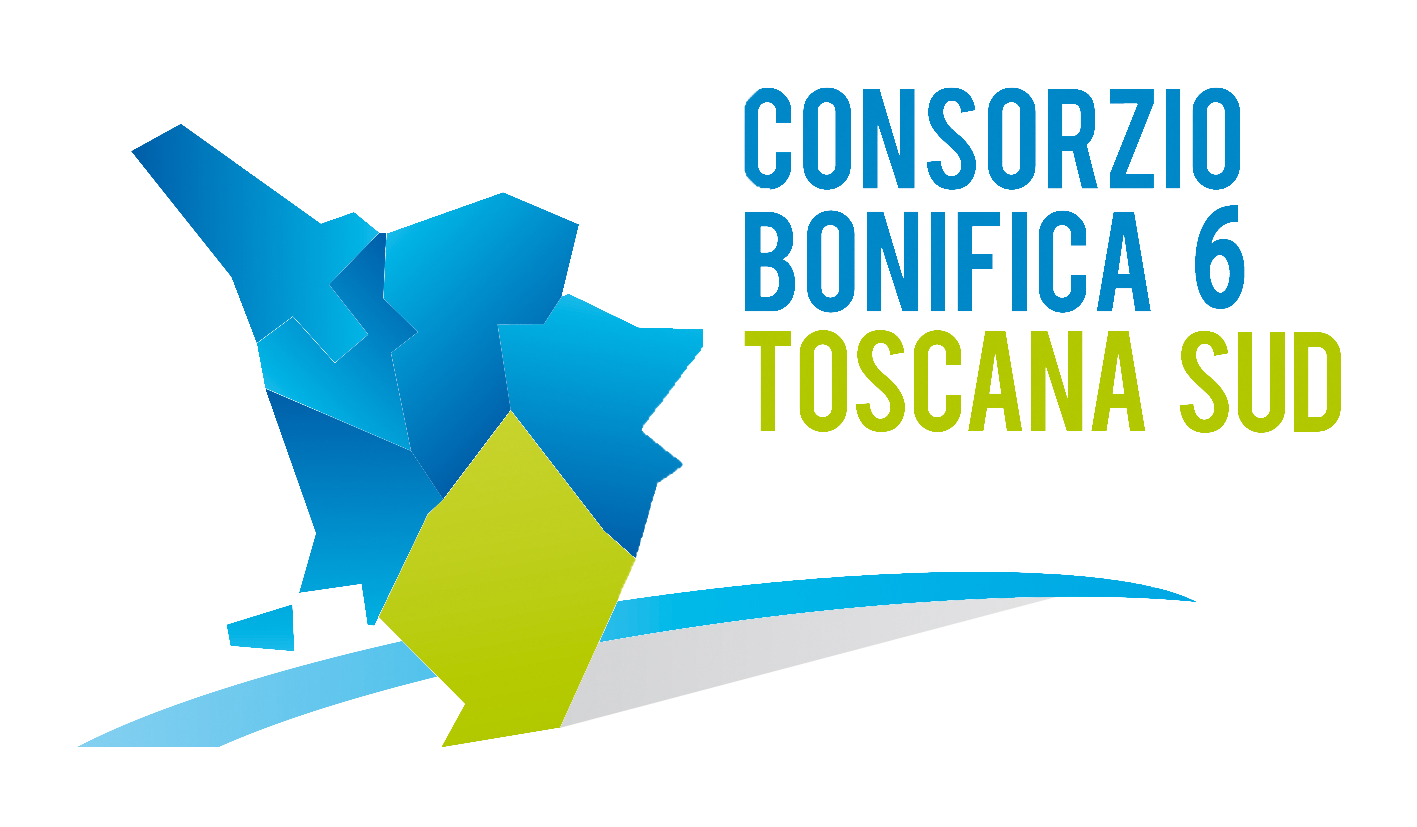 Viale Ximenes n. 3 – 58100 Grosseto- tel. 0564.22189bonifica@pec.cb6toscanasud.it-www.cb6toscanasud.it Codice Fiscale  01547070530  DIRETTORE GENERALEDecreto  N. 148 –  Data Adozione   06/11/2015     Atto Pubblicato su Banca Dati escluso/i allegato/i OGGETTO: Variazione al Bilancio di Previsione Esercizio 2015 – Storno di Fondi tra Articoli di Uscita del Capitolo 9 “Spese diverse attività istituzionale di segreteria, amministrazione ecc.”.Numero proposta:   -DECRETO DEL DIRETTORE GENERALE N. 148 DEL  6 NOVEMBRE 2015   L’anno duemilaquindici il giorno 6 del mese di novembre alle ore 10.00 presso la sede del Consorzio in Grosseto, viale Ximenes n. 3IL DIRETTORE GENERALEVista la Legge Regionale n. 79 del 27.12.2012 e s.m.i.;Visto il Decreto del Presidente n. 223 del 22 Gennaio 2015 con il quale è stato assunto l’Arch. Fabio Zappalorti con la qualifica di Direttore Generale del Consorzio 6 Toscana Sud a far data dal 01 Febbraio 2015;  Visto il vigente Statuto Consortile approvato con delibera n. 6 dell’Assemblea consortile seduta n. 2 del 29/04/2015 e pubblicato sul B.U.R.T Parte Seconda n. 20 del 20/05/2015 Supplemento n. 78;  Considerato che la Giunta Regionale Toscana con delibera n.409 del 07.04.2015 ha espresso parere favorevole al Bilancio di Previsione esercizio 2015; Vista la deliberazione n.3) adottata dall’Assemblea consortile nella seduta n.2 del 29.04.2015, con la quale è stato approvato il Bilancio di Previsione esercizio 2015;Visto il Bilancio di Previsione esercizio 2015 e considerato le variazioni ad oggi già apportate allo stesso;Visto in particolare l’Art. 39 comma 1 lettere a), d) del vigente Statuto consortile;Considerato che essendo oramai prossimi alla conclusione dell'esercizio finanziario 2015 occorre prevedere un assestamento del bilancio derivante da una più precisa analisi della gestione finanziaria dell'Ente;Visto che in uscita il capitolo 9 Articolo 15 del Bilancio di Previsione 2015 denominato “Spese diverse settore amministrativo e segreteria” ha esaurito i fondi a disposizione per l’anno in corso;Sentito in merito il consulente esterno Dott. Mario Morandini, che ha redatto i documenti relativi al bilancio economico patrimoniale; Considerato che le variazioni da apportare al bilancio di previsione finanziario non comportano variazioni al conto economico previsionale;  Acquisito per le vie brevi il parere del Settore di competenza della Regione Toscana che, con riferimento allo storno di fondi tra articoli dello stesso capitolo di Bilancio, ha ritenuto che l’atto che determina detta variazione di Bilancio rientra nelle funzioni e competenze del Direttore Generale e non in quelle dell’Assemblea Consortile;Preso atto del parere favorevole del Revisore Unico dei conti; D E C R E T Adi approvare, con le premesse che fanno parte integrante e sostanziale del presente decreto, le seguenti variazioni al Bilancio di Previsione esercizio 2015:	nel bilancio redatto con le regole di contabilità finanziariaStorno di fondi nella parte delle Uscite con diminuzione al Titolo 1 - Categoria 1 - Capitolo 9 “Spese diverse attività istituzionale di segreteria, amministrazione ecc.” dell’Articolo 7 “Riscaldamento e climatizzazione uffici Grosseto” per € 6.500,00 e conseguente aumento al Titolo 1 - Categoria 1 del Capitolo 9 “Spese diverse attività istituzionale di segreteria, amministrazione ecc.” all’Articolo 15 “Spese diverse settore amministrativo e segreteria”  per  un importo di € 6.500,00;di dare atto che anche tramite il pareggio di bilancio il Consorzio persegue l’obiettivo di una gestione efficace ed efficiente;di pubblicare il presente Decreto sul sito internet del Consorzio.                                                                                                        IL DIRETTORE GENERALE											   (Arch. Fabio Zappalorti)